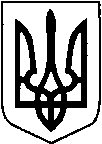 КИЇВСЬКА ОБЛАСТЬТЕТІЇВСЬКА МІСЬКА РАДАVІІІ СКЛИКАННЯП’ЯТНАДЦЯТА      СЕСІЯ     Р І Ш Е Н Н Я
30.06.2022 р.                                   №     706   -15 -VIIІ
Про внесення змін до рішення сесіїТетіївської міської ради             В інтересах Тетіївської міської  територіальної громади та керуючись ст. 288 Податкового кодексу України, Законом України «Про місцеве самоврядування  в Україні» Тетіївська міська рада                                                   В И Р І Ш И Л А : 1.Внести зміни в  рішення  Тетіївської  міської  ради від  24 червня 2021 року  № 325-07-VІII «Про встановлення відсоткових ставок орендної плати за землю», а саме: в додатку  Відсоткові ставки орендної  плати  за  землю :1.1.    Замінити   пункт:на пункт:1.2.    Замінити   пункт:на пункт:1.3.     Замінити   пункт:на пункт:1.4.    Замінити   пункт: на пункт:2.Контроль за виконанням даного рішення покласти на постійні депутатські  комісії з питань регулювання земельних відносин, архітектури, будівництва та охорони навколишнього середовища   (голова Крамар О.А.) Міський  голова                                         Богдан    БАЛАГУРА10.01Для  експлуатації та догляду  за  водними об’єктами0,50,58810.01Для  експлуатації та догляду  за  водними об’єктами0,30,35510.04Для  експлуатації  та догляду  за гідротехнічними , іншими  водогосподарськими  спорудами і каналами0,50,58810.04Для  експлуатації та догляду  за гідротехнічними , іншими  водогосподарськими  спорудами і каналами0,30,35510.07Для  рибогосподарських потреб0,50,55510.07Для  рибогосподарських  потреб0,30,35514.01Для  розміщення, будівництва, експлуатації   та обслуговування  будівель і  споруд  об’єктів  енергогенеруючих  підприємств, установ і організацій 1212121214.01Для  розміщення, будівництва, експлуатації   та обслуговування  будівель і  споруд  об’єктів  енергогенеруючих  підприємств, установ і організацій 1111